CHAPTER 6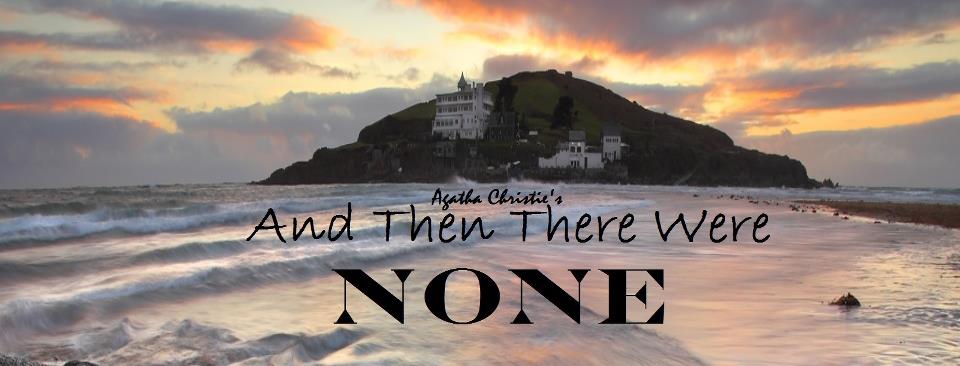 What does General Macarthur say about the guests’ stay on the island? At the end of the chapter, what does Rogers observe about the arrangement of the dining room?CHAPTER 7While sitting with Vera Claythorne, what does Emily Brent reveal about the accusations that were made about her by the voice on the gramophone? What is Miss Brent’s reaction to the accusations made about the other guests? What is Vera’s response to Miss Brent? Lombard explains Indian Island as a place where “there are crimes that cannot be brought home to their perpetrators”. What does he mean by this? What do Armstrong and Lombard decide about the two deaths that have taken place? How are these deaths connected, according to the theory that Armstrong offers? CHAPTER 8What do Blore and Armstrong discover Lombard has brought with him to the island? What is Lombard’s explanation for bringing this item? In searching the island, what exactly are Blore, Armstrong, and Lombard looking for? What are the results of their search?During this search, what do they conclude about their chances of getting off the island?Describe General Macarthur’s behavior in this chapter. How do others respond to him? Why might his behavior be important?Which characters fall under suspicion for the murder of Marston and Mrs. Rogers in this chapter? Who accuses them, and why?CHAPTER 9What do you find out about Lombard’s invitation to the island in this chapter? What is your impression of Lombard at this point, and what evidence from the texts leads you to feel the way you do? In considering the most recent death, what do the characters conclude about the identity of the murderer?Who takes the lead in the process of trying to rule out guests who might be responsible for the three murders that have recently been committed? How would you describe the way in which this person goes about the process? What are the criteria that this person uses to evaluate the likelihood that a given guest has committed the murders? Which guests are ruled out as suspects? CHAPTER 10Who does Lombard suspect is behind the murders? Who does Vera Claythorne suspect? What reasons do they each give for having these suspicions? Cite specific evidence from the text to support your answers. What concerning episode happens to Miss Brent as she’s in her bedroom? How does this episode serve as a flashback to a previous moment in the book? In this chapter, you find out that a few items have gone missing. What items are missing? Why do you think the text makes note of these items? At the end of the chapter, Rogers notes, “No more china-soldier tricks tonight. I’ve seen to that…” (180). What type of tricks is Rogers referring to, and what has he done to ensure that there won’t be any of these tricks in the middle of the night?